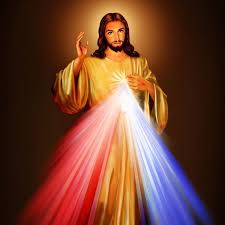 CEILIÚIR DOMHNACH NA TRÓCAIRE DIAGAD’iarr ár dTiarna ar Naomh Fabhstíná guí agus saothrú le go mbunófaí an Domhnach tar éis na Cásca mar Dhomhnach na Trócaire Diaga. Bheadh sé ina lá mhaithiúnas iomlán gach peaca dóibh siúd a ghlacfadh an Eocairist agus Sacraimint an Athmhuintearais. Bheadh sé ina cheiliúradh bliantúil dála Lá an Athmhuintearais (Féach Lev. 16). Scuabfaí chun siúil ina Thrócaire gan teorainn gach peaca agus gach pionós. Labhair ár dTiarna le Naomh Fabhstíná faoin aidhm ar leith an Domhnaigh seo ‘mar thearmann agus mar  dhídean do gach anam’ agus thug tuairisc conas a bheadh a thrócaire ar fáil go háirithe acu siúd a ghlaofadh chuige an lá sin. Is mian liom go mbeadh an chéad Domhnach tar éis na Cásca ina Fhéile na Trócaire (299). Bhrúcht an Fhéile seo as doimhne mo thrócaire agus daingníodh í i ndoimhne mo ghrástaí cneasta. Gheobhaidh gach anam a chreideann agus a bhfuil muinin aige im’ thrócaire í (420).  Is mian liom go mbeadh Féile na Trócaire ina thearmann agus ina dhídean do gach anam agus go háirithe do pheacaigh bhochta. Ar an lá sin bíonn doimhne féin mo Thrócaire cneasta ar oscailt. Doirtim muir ghrástaí ar na hanamnacha sin a thagann go foinse mo thrócaire. An t-anam a thagann chun Faoistine agus a ghlacann an Eocairist bheannaithe gheobhaidh sé maithiúnas iomlán a pheacaí agus a phionóis. Ar an lá sin bíonn na geataí tuile uilig trína sníonn grástaí ar oscailt. Ná bíodh eagla ar aon anam teacht chugam fiú má bhíonn a pheacaí chomh dearg le fuil. Tá mo Thrócaire chomh mór sin ná cuimseodh aon aigne duine ná aingil é i gcaitheamh na síoraíochta. Gach rud arb ann dó tháinig sé ó dhoimhne mo thrócaire róchneasta. Gach anam ina chaidreamh liomsa, beidh sé ag machnamh ar mo ghrá agus ar mo Thrócaire ar feadh na síoraíochta...Bhrúcht Féile na Trócaire ó dhoimhne mo chneastachta Is é mo mhian go gceiliúrfar í go sollúnta ar an gcéad Domhnach tar éis na Cásca. Ní bheidh síocháin ag an gcine daonna go gcasa siad chun Foinse mo Thrócaire (699).  Déan mar is fearr is féidir duit d’obair seo mo thrócaire. Is mian liom go ndéanfaí mo thrócaire a adhradh; táim ag tabhairt dóchas deiridh a slánaithe don chine daonna is é sin dul i muinín mo Thrócaire. Cuireann an fhéile seo gliondar ar mo chroí (998). TABHAIR ÓMÓS DOM’ ÍOMHÁThaibhsigh Íosa do Naomh Fabhstíná le gathaí dearga agus éadrombhán ag taitneamh ón achar timpeall a chroí. Bhí a lámh chlé ag pointeáil i dtreo a Chroí mar fhoinse a thrócaire. Bhí a lámh dheas ardaithe le beannacht a thabhairt ag cur radharc oíche Dhomhnach Cásca i gcuimhne (féach Eoin: 20:19-23).  D’iarr sé ar Naomh Fabhstíná an fhís a chonaic sí a phéinteáil agus na focail: ‘A Íosa, is asat-sa atá mo mhuinín agam,’ a chur mar shíniú leis. Chuir ár dTiarna an íomhá seo ar fáil le sinn a spreagadh chun muinín a chur ina thrócaire, agus chun dul chuige ag lorg trócaire. Is féidir íomhá na Trócaire Diaga a chrochadh sa bhaile nó a choimeád i leabhar urnaithe lena chur i gcuimhne dúinn gach lá gur gheallamar ‘A Íosa, is asat-sa atá mo mhuinín agam’—i  gcónaí agus i ngach áit.22 Feabhra 1931Um thráthnóna agus mé im’ chillín, chonac an Tiarna Íosa agus éide bhán air. Bhí lámh leis ardaithe in airde mar a bheadh ag beannú agus  an lámh eile ar an éide ar a ucht. Ó faoin éide a bhí tarraingte beagán ar leataoibh ag an ucht bhí dhá gha mhóra ag taitneamh, ceann dearg agus an ceann eile éadrombhán. Bhí mo shúile dírithe ar an dTiarna gan focal asam. Bhuail uafás mo chroí, ach lúcháir mhór chomh maith. Tar éis tamaill dúirt Íosa liom: Péinteáil an íomhá de réir an chuspa a fheiceann tú leis an síniú: ‘A Íosa, is asat-sa atá mo mhuinín agam.’ Is mian liom go dtabharfaí ómós ar dtús i do shéipéal don íomhá seo , agus [ansin] ar fud an domhain (47). Geallaim ná caillfear an t-anam a thabharfaidh ómós don íomhá seo . Geallaim leis bua ar [a] naimhde dó  cheana féin ar talamh, ar uair a bháis. Déanfad féin é a chosaint mar a dhéanfainn mo ghlóir féin (48).Cuireann an dá gha Fuil agus Uisce in iúl. Seasaíonn an ga éadrombhán don Uisce a dhéanann anamnacha fíréan. Seasaíonn an dearg don Fhuil ar beatha í d’anmnacha...Thaitin an dá gha seo as doimhne mo Thrócaire cneasta nuair a osclaíodh mo Chroí céasta  le sleá ar an gCrois.Cosnaíonn an dá gha seo anamnacha ar fhearg m’Athar. Is méanar don té a lonnaíonn faoina scáth, mar ní bhfaighidh lámh chóir an Tiarna  greim air (299). Is mian liom go mbeannófaí an íomhá go sollúnta an chéad Domhnach ar éis na Cásca, agus go dtabharfaí urraim di go poiblí i dtreo go mbeadh a fhios ag gach anam faoi (341). Beannú na hÍomhá ar Fhéile na TrócaireS: Tá ár gcúnamh in ainm an Tiarna.  Fr:  A Rinne neamh agus talamh    S: Go raibh an Tiarna libh.  Fr:   Agus le do spioradGuímis A Dhia uilechumhachtaigh shíoraí, cheadaís pictiúir agus íomhánna do Naomh a phéinteáil agus a shnoí i dtreo, nuair a fhéachaimid orthu lenár súile cinn, go dtabharfaimis chun cuimhne le súile ár n-anama a ngníomhartha agus a naofacht agus go ndéanfaimis aithris orthu. De bharr do mhaitheasa dá bhrí sin, beannaigh agus naomhaigh an pictiúr seo a dhearadh d’fhonn grá dochuimsithe ár Slánaitheora chéasta agus aiséirithe—Trócaire  Dé Ionchollaithe—a nochtadh dúinn agus na sruthanna fola agus uisce ar stealladh óna chroí créachta  le bheith ina bhfoinse trócaire dúinn, a thabhairt chun cuimhne. Deonaigh do chách a impíonn do Thrócaire agus an pictiúr seo os comhair a súl grásta na fíoraithrí, maithiúnas agus síocháin.   Cosain iad ar gach baol anama agus coirp.A Shlánaitheoir ghrámhair, bunaigh sa phictiúr seo Ríchathaoir do Thrócaire. Scaoil anuas ar gach a thagann ina threo le creideamh agus le muinín gathanna grásta leighis agus naomhuithe atá ag taitneamh as de shíor amhail as grian ar scaladh. Féach orthu ón bpictiúr seo mar a rinnis ón gCrois le grá agus trua gan teorainn.Tríd an íomhá seo go raibh an bua ag do Trócaire Dhiaga ar chumhachaí agus ar chleasa Shátan ar fud an domhain. Ná cailltear go síoraí éinne a thugann ómós dó. Gurab é lúcháir a saoil, a ndóchas le linn a mbáis, agus a nglóir sa tsíoraíocht. Sin é ár nguí chugat trí Chríost ár dTiarna. Amen. An Mionphaidrín/Coróinín Thrócaire DiagaMhúin ár dTiarna Íosa an urnaí seo do Naomh Fabhstíná agus dúirt léi go raibh sí lena rá ‘gan stad’ agus go mbeadh cumhacht mhór ag a hurnaithe chun peacaigh a thabhairt chun aithrí, síocháin a thabhairt dóibh seo i mbéal báis, agus fiú stoirmeacha a chiúnú. Is féidir dúinne leis an coróinín seo a rá le gnáthphaidrín cúig deichniúir. Abair an coróinín a mhúineas duit gan stad. Éinne a déarfaidh é gheobhaidh sé Trócaire mhór ar uair a bháis. Molfaidh sagairt é do pheacaigh mar dhóchas deiridh a slánaithe. Fiú an peacach is dúire, ná déarfadh an coróinín seo ach aon uair amháin gheobhaidh sé grásta óm’ Thrócaire gan teorainn (687).  Na hanamnacha a déarfaidh an coróinín seo beidh siad i mbarróg mo thrócaire i gcaitheamh a saoil agus go háirithe in uair a mbáis (754).Dúirt an Tiarna liom an coróinín seo a rá naoi lá roimh Féile na Trócaire, ag tosnú  ar Aoine an Chéasta. Tríd an nóibhéine seo tabharfad gach grásta is féidir d’anamnacha (796).Ar uair a mbáis cosnaím mar a dhéanaim mo ghlóir féin gach anam a déarfaidh an coróinín seo nó nuair a déarfaidh daoine eile é ar son duine atá ag fáil bháis; is ionann an loghadh. Nuair a deirtear an coróinín seo ag leaba duine a bhíonn ag fáil bháis, sásaítear fearg Dé agus clúdaíonn an Trócaire dhochuimsithe an t-anam, agus corraíotar doimhne mo Thrócaire cneasta thar ceann Pháis dhoilíosach mo Mhic (811). Spreag anamnacha chun an coróinín a thugas duit a rá. Is gean liom gach rud a iarrann siad orm, tríd an coróinín a rá, a dheonú. Nuair a déarfaidh peacaigh dhúra é, líonfad a n-anam le síocháin agus beidh uair a mbáis ina uair shona (1541).Nuair a deirid an coróinín seo i láthair duine atá ag fáil bháis, seasódsa idir m’Athair agus an duine sin, mar Shlánaitheoir trócaireach agus ní mar bhreitheamh cóir (1541).Chuala na focail: gheobhaidh tú gach aon rud tríd an coróinín, má bhíonn a n-iarrann tú de réir mo thola (1731).Coróinín Thrócaire DiagaTosaigh le:Ár nAthair,atá ar neamh,
go naomhaítear d'ainm.
Go dtaga do ríocht. 
Go ndéantar do thoil ar an talamh mar a dhéantar ar neamh.
Ár n-arán laethúil tabhair dúinn inniu 
agus maith dúinn ar bhfiacha mar a mhaithimidne dár bhfeichiúna féin;
agus ná lig sinn i gcathú,
ach saor sinn ó olc. Amen.'Sé do bheatha, a Mhuire, atá lán de ghrásta,
tá an Tiarna leat.
Is beannaithe thú idir mná
Agus is beannaithe toradh do bhroinne, Íosa.
A Naomh-Mhuire, a Mháthair Dé,
guigh orainn na peacaigh,
Anois agus ar uair ár mbáis. Amen.Cré na nAspalCreidim i nDia, an tAthair uilechumhachtach, cruthaitheoir neimhe agus talún; agus in Íosa Críost, a aon mhacsan, ár dTiarna,a gabhadh on Spiorad Naomh, a rugadh ó Mhuire Ógh; a d'fhulaing páis faoi Phontius Píoláit, a céasadh ar chrois, a fuair bás agus a adhlacadh;a chuaigh síos go hifreann, a d'éirigh an treas lá ó mhairbh;a chuaigh suas ar neamh; atá ina shuí ar dheis Dé, an tAthair uilechumhachtach; as sin tiocfaidh sé chun breithiúnas a thabhairt ar bheo agus ar mhairbh. Creidim sa Spiorad Naomh, sa NaomhEaglais Chaitliceach, i gcomaoin na naomh; i maithiúnas na bpeacaí, in aiséirí na colainne, agus sa bheatha shíoraí. Amen.Ar an gcloch mhór abair:A Athair shíoraí, ofráilim duit Corp agus Fuil, Anam agus Diagacht do Mhic mhuirnigh, ar dTiarna Íosa Críost, i gcúiteamh ar ár bpeacaí agus ar pheacaagus ar pheacaí an domhain uile.Ar na deich gclocha beaga:Ar son a Pháise dólásaí, déan Trócaire orainn agus ar an ndomhan uile.Chríochnaigh trí huaire le:A Dhia Naofa, A Dhia Uile-Chumhachtaigh Naofa, A Dho-mharaithe Naofa, Déan trócaire orainn agus ar an ndomhan uile.Urnaí ChlabhsúirA Dhia shíoraí, ina bhfuil an trócaire gan teorainn agus ciste na trua dodhíscithe, féach go lách orainn agus méadaigh do thrócaire ionainn ionas, in am an ghátair, ná tiocfadh éadóchas orainn ná easpa misnigh ach go ngéillfimis do do Naomhthoil, arb é an Grá agus an Trócaire é.Nóibhéine don dTrócaire DiagaDúirt an Tiarna Íosa le Naomh Faustina an Coróinín a rá naoi lá roimh Féile na Trócaire ag tosnú ar Aoine an Chéasta.  Tríd an nóibhéine seo tabharfad gach grásta is féidir d’anamnacha (796).An Chéad LáSeol chugam inniu an cine daonna go léir go mór mór na peacaigh.A Íosa róthrócairigh arb é do nádúr a bheith trócaireach linn agus maitheamh dúinn, ná féach ar ár bpeacaí ach ar an muinín a chuirimid i do mhaitheas gan teorainn.  Glac linn go léir in áitreabh do Chroí Róthrócairigh agus ná lig dúinn riamh éalú as.  Impímid é sin ort tríd an ngrá a aontaíonn thú leis an Athair agus leis an Spiorad Naomh.A Athair Shíoraí, iompaigh do ghnúis chuig an gcine daonna go léir agus go speisialta chuig na peacaigh bhochta, agus iad go léir cumhdaithe i gCroí róthrócaireach Íosa.  Ar son a Pháise bhrónaigh taispeáin dúinn do thrócaire le go molaimis cumhacht gan teorainn do thrócaire le saol na saol.Amen.An Dara LáSeo chugam inniu anamnacha sagart agus lucht rialta.A Íosa róthrócairigh óna dtagann gach ní fónta, méadaigh do ghrá i bhfir agus i mná atá coisricthe do do sheirbhís, i dtreo go ndéanfaidh siad mórchuid dea-oibreacha trócaire, agus go dtuga cách a fheiceann iad, glóir d'Athair na Trócaire ar Neamh.A Athair shíoraí, féach go trócaireach ar na tofaigh i d'fhíonghort – ar anamnacha sagart agus lucht rialta – agus bronn orthu neart do bheannachta.  Ar son grá Chroí do Mhic ina bhfuilid lonnaithe, tabhair dóibh do chumhacht agus do sholas ionas go mbeidh ar a gcumas daoine eile a threorú i slí an tslánaithe agus iomann molta a chanadh do do thrócaire gan teorainn go brách na breithe.Amen.An Tríú LáSeo chugam inniu na fíréin dheabhóideacha go léir.A Íosa róthrócairigh, bronnann tú, as ciste do thrócaire, do ghrásta go flaithiúil ar an uile dhuine.  Glac linn in áitreabh do Chroí Róthrócairigh agus ná lig dúinn choíche éalú as.  Impímid ort an grásta sin a thabhairt dúinn as ucht an ghrá ró-iontaigh sin don Athair neamhaí atá ar dearglasadh i do Chroí.A Athair Shíoraí, féach go trócaireach ar anamnacha dílse amhail ar oidhreacht do Mhic.  Trína Pháis dhólásach tabhair dóibh do bheannacht agus leath orthu brat do chosanta go buan.  Ar an gcuma sin ná teipeadh a ngrá agus ná caillidís choíche ciste an chreidimh bheannaithe ach, le sluaite uile na nAingeal agus na Naomh, go móra siad do thrócaire gan teorainn le saol na saol.Amen.An Ceathrú LáTabhair chugam inniu iad siúd nach gcreideann i nDia agus iad siúd nach aithnid dóibh mé.A Íosa róthrócairigh, is tú solas an domhain uile.  Glac in áitreabh do Chroí Róthrócairigh a n-anamnacha siúd nach gcreideann ionat nó nach aithnid dóibh tú fós.  Go raibh do ghrásta ina solas dóibh siúd chomh maith ionas go mola siadsan leis, mar aon linne, do thrócaire iontach agus ná lig dóibh éalú as áitreabh do Chroí Róthrócairigh.A Athair Shíoraí, féach go trócaireach ar a n-anamnacha siúd nach gcreideann fós i do Mhac agus ar anamnacha na ndaoine nach aithnid tú dóibh ach atá lonnaithe i gCroí Róthrócaireach Íosa.  Meall iad go solas an tSoiscéil.  Ní eol do na hanamnacha seo cad é mar shonas é, grá a thabhairt duit.  Deonaigh go mórfaidh siadsan leis, féile do thrócaire ar feadh na síoraíochta.  Amen. An Cúigiú LáTabhair chugam inniu anamnacha Bráithre atá Scartha uainn.A Íosa Róthrócairigh, ar tú an Mhaith ann féin, ní dhiúltaíonn tú solas dóibh seo a lorgann ort é.  Glac in áitreabh do Chroí Róthrócairigh a n-anamnacha siúd a scar le d'Eaglais.  Meall le do sholas ar ais iad go haontas d'Eaglaise agus ná lig dóibh éalú ó áitreabh do Chroí Róthrócairigh, ach féach chuige go dtaga siadsan leis, chun féile do Thrócaire a mhóradh.A Athair Shíoraí, féach go trócaireach ar a n-anamnacha siúd atá scartha ó Eaglais do Mhic, go mór mór iad siúd a dhiomail do bheannachtaí, a bhain mí-úsáid as do ghrástaí ag diúltú go ceanndána scor dá n-earráidí.  Ná féach ar a n-earráidí, ach ar ghrá do Mhic féin agus ar a Pháis shearbh a d'fhulaing sé ar a son mar go bhfuil siadsan leis cumhdaithe ina Chroí Róthrócaireach.  Féach chuige go móra siadsan leis, do mhórthrócaire le saol na saol.Amen.An Séú LáTabhair chugam inniu anamnacha na gcneasta agus na n-uiríseal ó chroí agus anamnacha na leanaí beaga.A Íosa róthrócairigh dúirt tú féin 'tagaigí ar scoil chugamsa mar táim cneasta agus uiríseal ó chroí'.  Glac isteach in áitreabh do Chroí Róthrócairigh anamnacha na gcneasta agus na n-uiríseal agus anamnacha na leanaí beaga.  Cuireann na hanamnacha seo eacstais ar neamh uile agus is iad muirníní an Athar neamhaí iad.  Is fleasc cumhra bláth iad os comhair chathaoir ríoga Dé; is aoibhinn le Dia féin a gcumhracht.  Tá áitreabh buan acu i do Chroí Róthrócaireach, a Íosa, agus iad ag canadh iomann grá agus trócaire gan stad.A Athair Shíoraí, féach go trócaireach ar na hanamnacha cneasta agus uiríseal agus ar anamnacha leanaí beaga atá á gcumhdach in áitreabh Chroí Róthrócaireach Íosa.  Is iad na hanamnacha seo is cosúla le do Mhac.  Éiríonn a gcumhracht ón gcré suas chun do chathaoireach ríoga.  A Athair na trócaire agus na maitheasa go léir, impím ort as ucht an ghrá atá agat do na hanamnacha seo agus an aoibhnis a bhaineann tú astu:  beannaigh an domhan uile ionas go gcanfadh na hanamnacha uile le chéile, moltaí do thrócaire ar feadh na síoraíochta.  Amen.An Seachtú LáTabhair chugam inniu na hanamnacha a thugann urraim agus glóir do mo thrócaire.A Íosa róthrócairigh ar grá ann féin do Chroí, glac in áitreabh do Chroí Róthrócairigh a n-anamnacha siúd a thugann moladh agus urraim ar leith d'iomláine do thrócaire.  Is tréan iad na hanamnacha seo le neart Dé féin.  Leanann siad seo ar aghaidh as measc na hainnise agus na ndonas le muinín as do thrócaire.  Tá na hanamnacha seo aontaithe le hÍosa agus iompraíonn siad an cine daonna go léir ar a nguaillí.  Ní thabharfar breith dhian ar na hanamnacha seo ach beidh siad i mbarróg do thrócaire agus iad ag fágaint an tsaoil seo.A Athair Shíoraí, féach go trócaireach ar na hanamnacha a thugann urraim agus glóir don cháilíocht is mó agat, do thrócaire gan teorainn agus atá á gcumhdach in áitreabh Chroí róthrócaireach Íosa.  Is soiscéal beo iad na hanamnacha seo; tá a lámha lán d'oibreacha na trócaire, agus a spiorad ar maos le háthas agus iad ag canadh caintic thrócaire duitse.  Impím ort a Dhia, an Té is Airde, tiaspeáin dóibh do thrócaire de réir an dóchais agus na muiníne a chuireadar ionat.  Go gcuirtear i gcríoch iontu, gealltanas Íosa, a dúirt leo go ndéanfadh sé féin na hanamnacha a thabharfaidh urraim don trócaire gan teorainn seo dá chuid a chosaint, mar a dhéanfadh a ghlóir féin i gcaitheamh a saoil agus, go háirithe in uair a mbáis.  Amen.An tOchtú LáTabhair chugam inniu na hanamnacha atá i bPurgadóir.A Íosa thrócairigh, dúirt tú féin go bhfuil tú sa tóir ar an trócaire.  Tugaim dá réir sin go háitreabh do Chroí Róthrócairigh na hanamnacha i bPurgadóir, anamnacha a bhfuil cion mór agat orthu ach nach foláir dóibh cúiteamh a dhéanamh le do cheart.  Go múcha na sruthanna fola agus uisce a bhrúcht ó do Chroí, na lasracha glanta, ionas san áit sin leis, go molfaí cumhacht do thrócaire.A Athair Shíoraí, féach go trócaireach ar na hanamnacha atá ag fulaingt i bPurgadóir ach iad á gcumhdach i gCroí Róthrócaireach Íosa.  Impím ort dar Páis róphianmhar Íosa, do Mhac, agus dar na piollóidí go léir a ghoill chomh géar sin ar a Anam Rónaofa, nocht do thrócaire do na hanamnacha atá faoi do scrúdú cóir.  Ná féach orthu ar aon bhealach eile ach trí chréachta Íosa, do Mhac ró-ionúin, mar creidimid go daingean nach bhfuil aon teorainn le do mhaitheas ná le do thrócaire.  Amen.An Naoú LáTabhair chugam inniu na hanamnacha a d'éirigh alabhog.A Íosa na Trócaire, ar tú an Trócaire ann féin, tugaim anamnacha alabhoga isteach in áitreabh do Chroí Róthrócairigh.  I dtine seo do ghrá íon, go gcuirtear ar lasadh arís le díograis na hanamnacha alabhoga seo a líon tú le gráin mar a dhéanfadh corpáin.  A Íosa Róthrócairigh, bain feidhm as uilechumhacht do thaise is do thrócaire agus tarraing isteach i dtine dhúthracht do ghrá iad; bronn tabhartas do ghrá naofa orthu mar níl aon ní thar do chumas.  A Athair Shíoraí, féach go trócaireach ar anamnacha alabhoga atá mar sin féin á gcumhdach i gCroí Róthrócaireach Íosa.  A Athair na Trócaire, impím ort, dar Páis phianmhar do Mhic agus dar a chéasadh ar feadh trí uair a'chloig ar an gCrois, doimhne do thrócaire a ghlóiriú.  Amen.Uain na Mórthrócaire 3.00 i.n.Ar a trí a chlog impigh mo Thrócaire go mór mór ar son na bpeacach; agus, fiú mura ndéanann tú san ach ar feadh tamaill bhig, tum tú féin im’ Pháis, go háirithe i Mo thréigean in uain mo bhuartha.  Is seo uain na trócaire móire don domhan go léir.  San uair seo ní dhiúltóidh mé aon rud don anam a dhéanann achainí Orm de bharr mo Pháise. (1320)Déan do dhícheall Turas na Croise a dhéanamh ag an uair seo, má cheadaíonn do dhulgaisí é sin a dhéanamh…..Paidir Fuair Tú bás, a Íosa ach bhrúcht amach foinse na beatha d’anamnacha, agus d’oscail aigéan trócaire don domhan uile.  A Fhoinse na Beatha, a Thrócaire Dhiaga do-thomhaiste, beir ar an domhan i do bharróg agus folmhaigh Thú féin anuas orainn (1319).A Fhuil agus a Uisce, a bhrúcht as Croí Íosa mar fhoinse trócaire dúinn, is Asat-sa atá mo mhuinín agam.INIS DON SAOL MÓR FAOI MO THRÓCAIRETá teachtaireacht na Trócaire Diaga i gcroí an tsoiscéil. Cuireann sé fírinne agus glao an tsoiscéil in iúl agus d’fhógair an Pápa Eoin Pól II ina imlitir Saibhir sa Ghrá gurb é an teachtaireacht dár nglúin-na é. ‘Caithfidh an Eaglais a thuiscint gur ceann dá príomhdhualgais é, i ngach aois agus go háirithe san aois ina bhfuilimid, rúndiamhair na trócaire a nochtadh thar na bearta in Íosa Críost, a fhógairt agus a chur i bhfeidhm in ár saol’ (14). Fógair gurb í an trócaire buaic cáilíochtaí Dé. Is í an trócaire coróin saothar mo lámh go léir (301).Is é mo mhian go gcuirfeadh an saol mór go léir aithne ar mo thrócaire gan teorainn. Is é mo mhian grástaí doshamhlaithe a bhronnadh ar na hanamnacha a chuireann a muinín im’ thrócaire (687). Déan do chroí díchill ar son shaothair seo mo thrócaire. Is é mo mhian go dtabharfaí ómós dom’ thrócaire agus táim ag tabhairt don chine daonna dóchas deiridh a slánaithe: dul i muinín mo thrócaire (998). Fógair mo thrócaire dhochuimsithe don saol go léir. Ná cuireadh na deacrachtaí sa tslí aon díomá ortsa ag fógairt mo thrócaire. Na deacrachtaí seo a chuireann an oiread sin péine ort, is iad na meáin is gá iad ar son do naomhaithe agus mar fhianaise gur liomsa an saothar (1142).Féile na Trócaire DiagaCoinníollachaIs iad na coinníollacha faoina mbronntar an grásta ar leith (glanadh iomlán na bpeacaí go léir agus na bpionós a ghabh leo) ar Fhéile na Trócaire Diaga:Tá Féile na Trócaire le ceiliúradh ar an nDomhnach tar éis Domhnach Cásca.Ba cheart go raghadh Nóibhéine den Choróinín Thrócaire Diaga roimh an bhFéile agus go dtosódh sé Aoine an Chéasta.Ba cheart go mbeadh homaile an tsagairt ar Thrócaire Dé an lá sin.Ba cheart go ndéanfaimis machnamh an lá sin ar Rúndiamhair an tSlánaithe mar an foilsiú is mó de Thrócaire Dé.Ba cheart go mbeannódh an sagart íomhá Thrócaire Dé le searmanas an lá sin.Ba cheart an íomhá a nochtadh agus ómós a thabhairt di an lá sin.Ba cheart dul chun faoistine agus comaoineach ar an lá sin nó chomh gairid agus is féidir dó.  Ba cheart an chomaoineach a bheith fiúntach le lánmhuinín i dTrócaire Dé.Ba cheart gníomh trócaire a tharlú inár saol.  (Trócaire i ngníomh, i mbriathar agus in urnaí, ag maitheamh, ag sólású, gníomhartha corportha na trócaire, urnaithe ar son trócaire don domhain).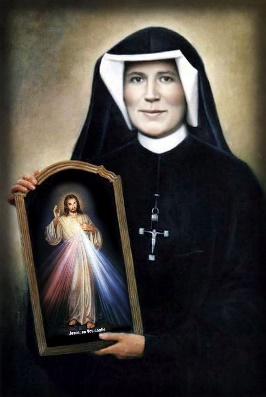 Naomh Faustina (1905—1938)